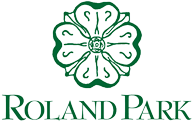 Civic League Monthly Board MeetingIn person and via ZoomWednesday-June 1, 2022Routine BusinessIn our Community! Speaker Series updateWelcome new Board members; assignment to committeesApproval of 2022-23 budgetsSeptember Socials Old BusinessUpdate re: new database accounting systemJuly 4th paradeJune 22 State’s Attorney candidates forumCommittee ReportsAdhoc Committee on 5GMaster Plan CommitteeLandscape CommitteeAdjourn“The Roland Park Civic League is a civic governing body that addresses matters affecting the interests of residents. Its purpose is to foster the common good and welfare of its members, to take action on those matters of mutual interest, and to otherwise represent the people of Roland Park.”